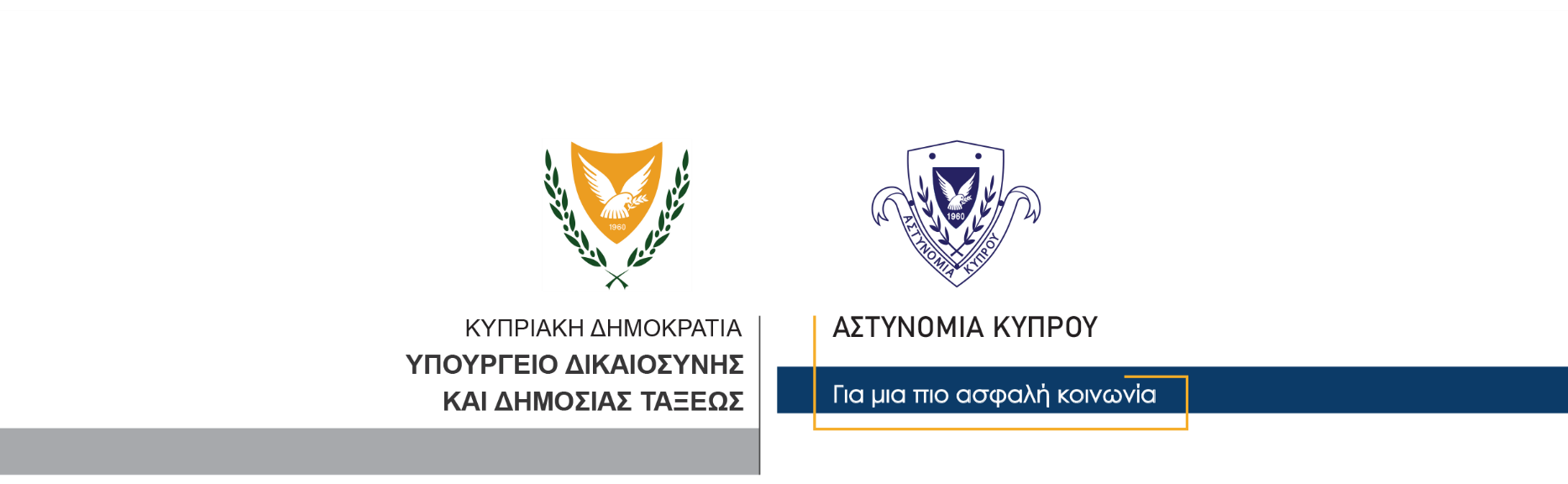 27 Αυγούστου, 2021  Δελτίο Τύπου 4Ποινή φυλάκισης σε 75χρονο για κατοχή ναρκωτικών με σκοπό την προμήθεια σε άλλο πρόσωπο	Ποινή φυλάκισης διάρκειας τρεισήμισι χρόνων επέβαλε σήμερα σε άντρα ηλικίας 75 ετών, το Μόνιμο Κακουργιοδικείο Λάρνακας, μετά από εκδίκαση υπόθεσης κατοχής ναρκωτικών με σκοπό την προμήθεια σε άλλο πρόσωπο. Στην κατοχή του 75χρονου είχε εντοπιστεί από μέλη της Υπηρεσίας Καταπολέμησης Ναρκωτικών – ΥΚΑΝ, τον περασμένο Αύγουστο, ποσότητα κάνναβης πέραν των δύο κιλών.	Η ποσότητα κάνναβης εντοπίστηκε στις αποσκευές του 75χρονου, ο οποίος είχε αφιχθεί στο αεροδρόμιο Λάρνακας και υποβλήθηκε σε έλεγχο από τα μέλη της ΥΚΑΝ σε συνεργασία με λειτουργούς του Τμήματος Τελωνείων. Ο 75χρονος αφίχθηκε στο αεροδρόμιο με πτήση από χώρα της Ευρώπης λίγο πριν τις 1.00 τα μεσάνυχτα της 27ης Αυγούστου.Κατά τη διάρκεια του ελέγχου στις αποσκευές του 75χρονου, εντοπίστηκαν δύο συσκευασίες που περιείχαν συνολικά δύο κιλά και 285 γραμμάρια κάνναβης. Την ίδια ώρα, τα μέλη της ΥΚΑΝ προχώρησαν στην κατάσχεση των ναρκωτικών και στη σύλληψη του 75χρονου για αυτόφωρα αδικήματα, (Αστυνομικό Δελτίο Αρ. 1 και Αστυνομικό Δελτίο Αρ. 4, ημερομηνίας 27/08/2021, σχετικά).	Την υπόθεση είχε διερευνήσει το Κλιμάκιο της ΥΚΑΝ στη Λάρνακα.	Κλάδος ΕπικοινωνίαςΥποδιεύθυνση Επικοινωνίας Δημοσίων Σχέσεων & Κοινωνικής Ευθύνης